ПОЯСНИТЕЛЬНАЯ ЗАПИСКА к проекту.Тема проекта: "Проведение мероприятий для детских садов комплекса №1505". Руководитель проекта: Минеева Екатерина.Участники проекта: Герреро Ушакова Виктория.Консультант проекта: Никифорова Вероника Викторовна.Работа по реализации данного проекта проходила в несколько этапов: обсуждение темы проекта между собой и с нашим консультантом Вероникой Викторовной;написание сценария мероприятия;составление интересных заданий для ребят; разработка и печать красочных брошюр с заданиями;подготовка поощрений для детей в виде грамот и наклеек;проведение игрового занятия в группе детского сада 1505;подведение итогов, оформление проекта в виде презентации, создание ролика и подготовка к защите.Продукт проекта: проведение мероприятия по детской книге Лии Гераскиной и одноименному мультфильму «В стране невыученных уроков».Данный проект относится к направлению «Хранители традиций» и имеет социальную направленность.Цели проекта:Обеспечить связи между разными возрастными группами.﻿﻿Помочь формированию правильного отношения дошкольников к учебному процессу.﻿﻿Вызвать у дошкольников стремления к получению знаний.Задачи проекта:Показать детям, как важно стараться хорошо учиться и правильно себя вести с помощью сказочного героя.﻿﻿Сделать так, чтобы дети почувствовали себя учениками и проявили свои навыки в выполнении заданий.﻿﻿Закрепить интерес ребят к обучающей игре с помощью поощрений в виде грамот и наклеек.Проблематика проекта: дети в детском саду общаются только со сверстниками и со взрослыми, а мы с помощью своего проекта хотим помочь детям легче преодолеть преемственность между детским садом и школой; также дети должны понять, что хорошее поведение это очень важно.Полученный результат.Мы успешно провели мероприятия в группе детского сада 1505 и получили положительную обратную связь от детей и воспитателя. Нас пригласили провести еще одно или несколько подобных мероприятий для ребят.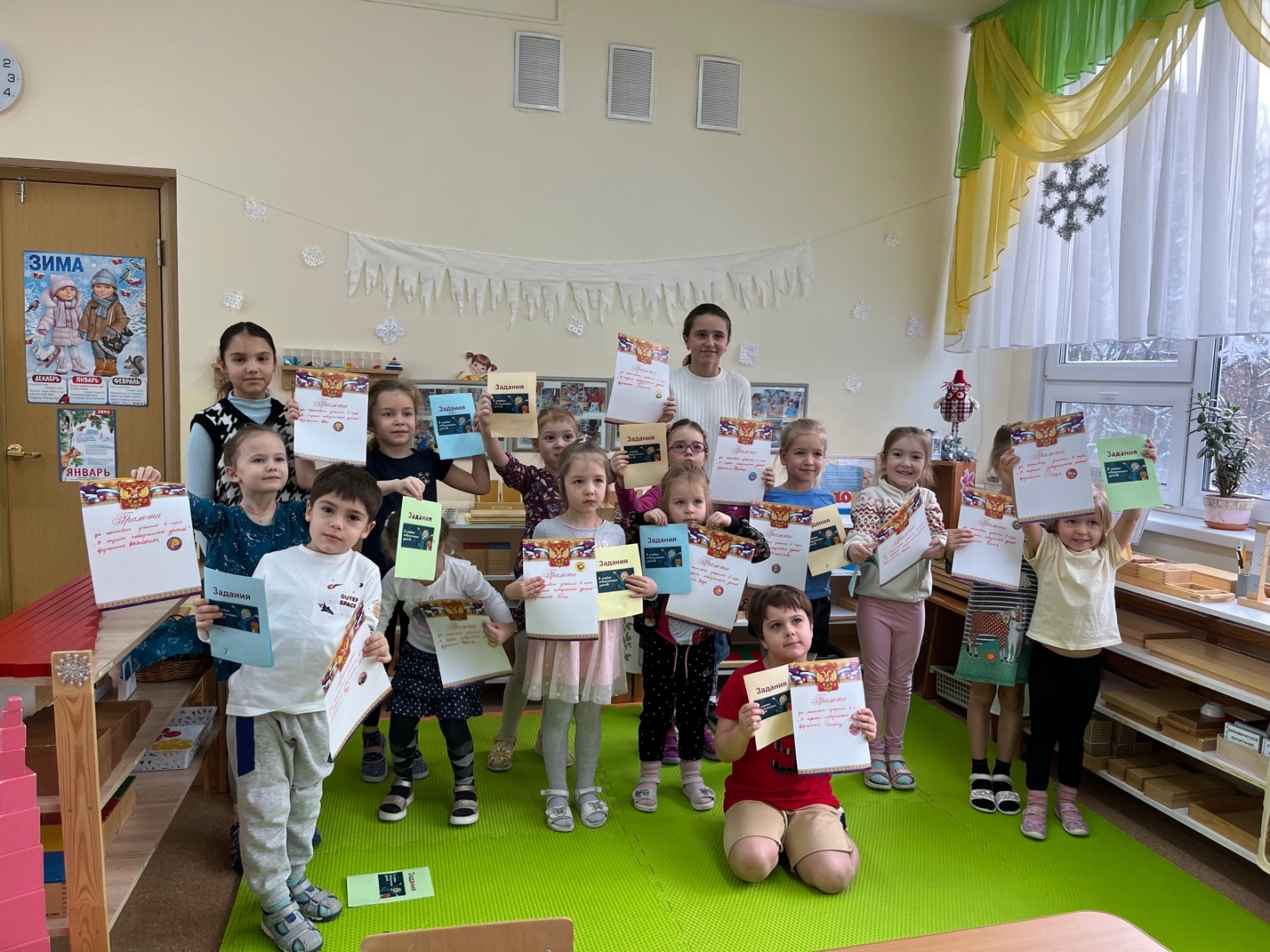 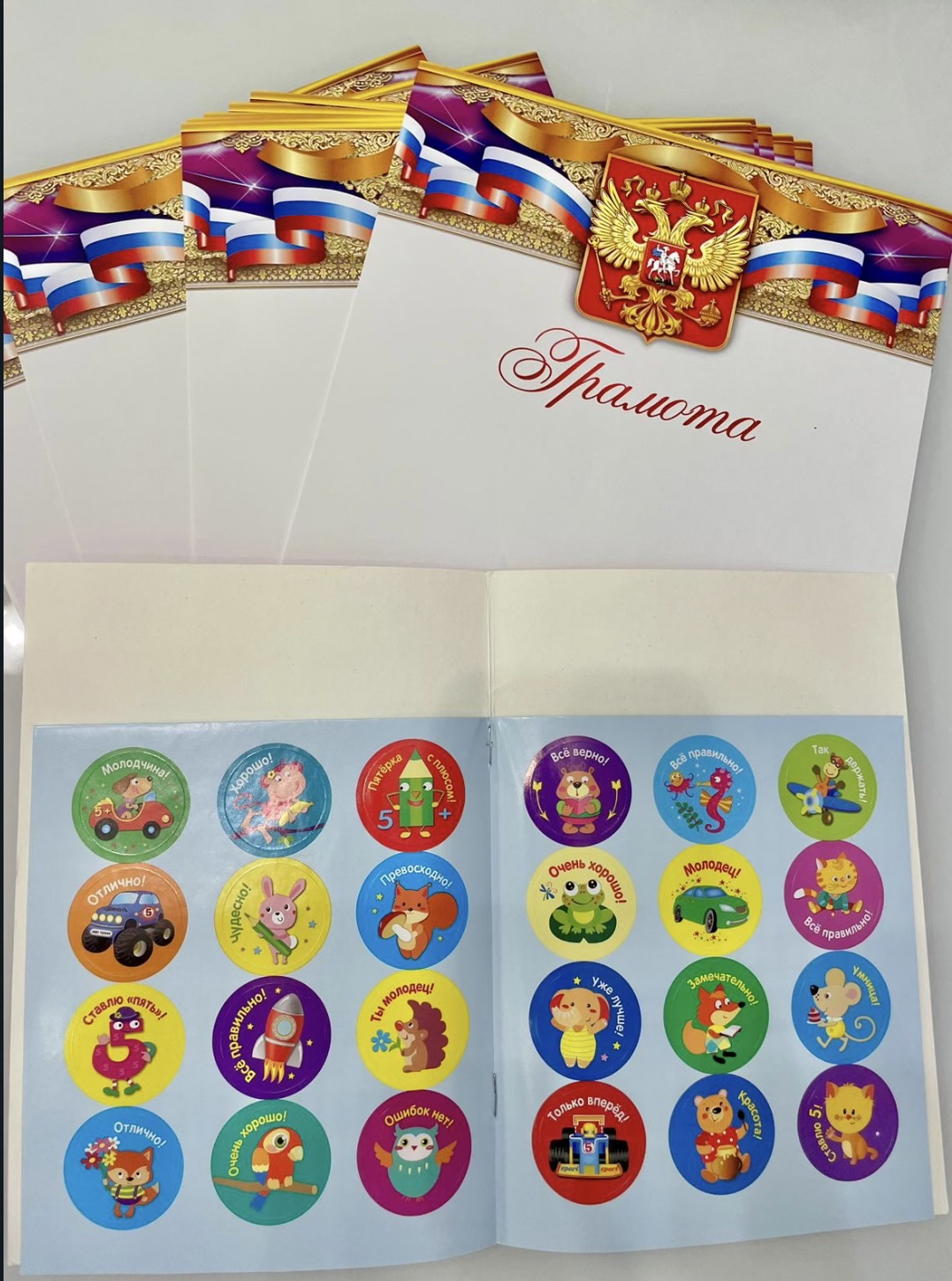 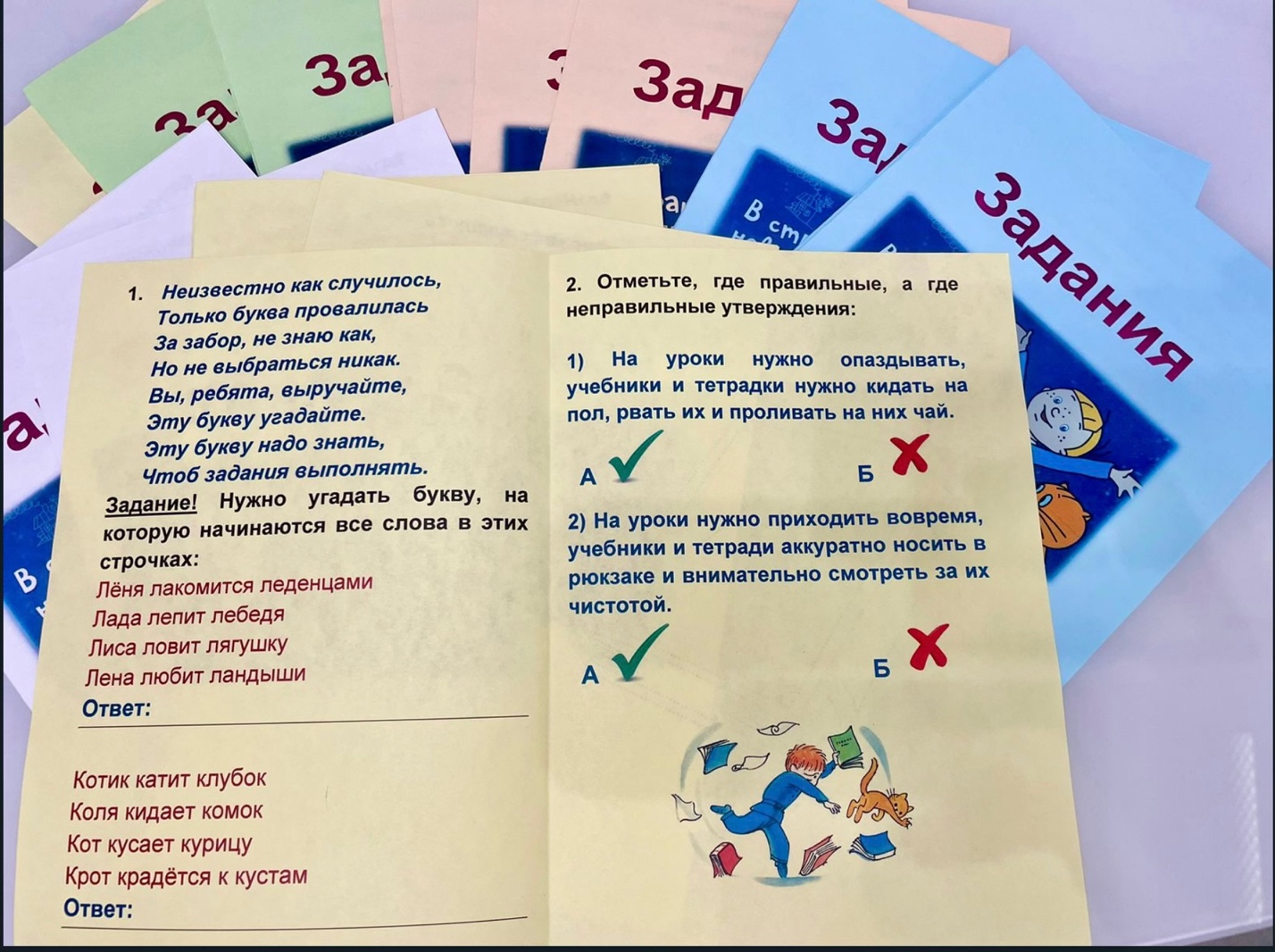 